CHRISTMAS DORSET BUTTONS WORKSHOPCHRISTMAS DORSET BUTTONS WORKSHOPCHRISTMAS DORSET BUTTONS WORKSHOPCHRISTMAS DORSET BUTTONS WORKSHOPCHRISTMAS DORSET BUTTONS WORKSHOP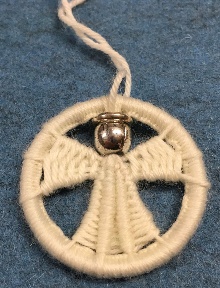 Monday 22nd November 2021Session 1: 10.00am – 12.00pmSession 2: 1.00pm – 3.00pmMonday 22nd November 2021Session 1: 10.00am – 12.00pmSession 2: 1.00pm – 3.00pmMonday 22nd November 2021Session 1: 10.00am – 12.00pmSession 2: 1.00pm – 3.00pmA Dorset button is a craft-made button originating in the English county it is named after. It is characteristically made by repeatedly binding yarn over a disc or ring former.Jen Best of https://www.beakerbutton.co.uk/ will show you how to make one or two Christmas buttons in a choice of colours to adorn your tree.A Dorset button is a craft-made button originating in the English county it is named after. It is characteristically made by repeatedly binding yarn over a disc or ring former.Jen Best of https://www.beakerbutton.co.uk/ will show you how to make one or two Christmas buttons in a choice of colours to adorn your tree.A Dorset button is a craft-made button originating in the English county it is named after. It is characteristically made by repeatedly binding yarn over a disc or ring former.Jen Best of https://www.beakerbutton.co.uk/ will show you how to make one or two Christmas buttons in a choice of colours to adorn your tree.A Dorset button is a craft-made button originating in the English county it is named after. It is characteristically made by repeatedly binding yarn over a disc or ring former.Jen Best of https://www.beakerbutton.co.uk/ will show you how to make one or two Christmas buttons in a choice of colours to adorn your tree.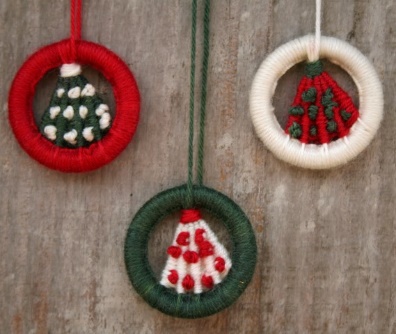 West Lavington Village Hall
Sandfield
West Lavington SN10 4HL West Lavington Village Hall
Sandfield
West Lavington SN10 4HL West Lavington Village Hall
Sandfield
West Lavington SN10 4HL West Lavington Village Hall
Sandfield
West Lavington SN10 4HL West Lavington Village Hall
Sandfield
West Lavington SN10 4HL PRICE: £20.00 per person per session per button Includes all materialsPRICE: £20.00 per person per session per button Includes all materialsPRICE: £20.00 per person per session per button Includes all materialsPRICE: £20.00 per person per session per button Includes all materialsPRICE: £20.00 per person per session per button Includes all materialsCLOSING DATE: Thursday 21st October 2021CLOSING DATE: Thursday 21st October 2021CLOSING DATE: Thursday 21st October 2021CLOSING DATE: Thursday 21st October 2021CLOSING DATE: Thursday 21st October 2021ENQUIRIES TO:Jane CrookJane CrookTel: 01264 850436Tel: 01264 850436(no ticket sales)Email: crook.jane@gmail.comEmail: crook.jane@gmail.comCheques will be banked upon receipt. Tickets will be issued after the closing date. If a refund is due for any reason it will be sent accordingly.Cheques will be banked upon receipt. Tickets will be issued after the closing date. If a refund is due for any reason it will be sent accordingly.Cheques will be banked upon receipt. Tickets will be issued after the closing date. If a refund is due for any reason it will be sent accordingly.Cheques will be banked upon receipt. Tickets will be issued after the closing date. If a refund is due for any reason it will be sent accordingly.Cheques will be banked upon receipt. Tickets will be issued after the closing date. If a refund is due for any reason it will be sent accordingly.